Ονοματεπώνυμο:……………………………………………………………………………………………                                     Τάξη: Α2Φύλλο εργασίας Γλώσσας                                                         22 -11-2016Γράφω κάθε συλλαβή , διαβάζω τις λέξεις και τις τονίζω:                        α             ___λασσα,     ___νος,         πι___ρι ,          ___σος                                ο              ___λα ,       λα___ς ,        ___λος  ,        πα___ς                           ι             καλα___ ,       σπα___ ,        ___ασος                    ε              κα___νας ,       ___μος ,      κα___ ,       μα___  Κυκλώνω την εικόνα που ακούγεται: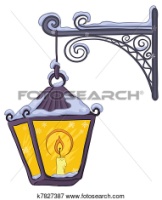 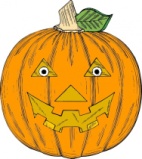 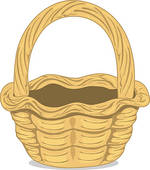 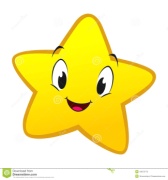 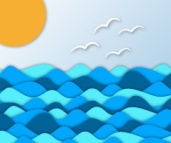 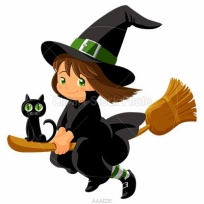 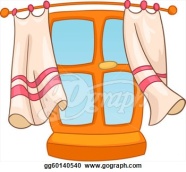 Γράφω το όνομα της εικόνας;Βάζω Θ ,θ διαβάζω και τονίζω:__ανο ,     __ες      να         παμε     στο     __εατρο ;Όχι ,    __α    παμε    στο    σινεμα .Το     καλα__ι      εχει      μεσα      ένα       σπα__ι .__α       __ελες   να    παμε    έναν      περίπατο          __ανασο ;  Γράφω μπροστά από κάθε λέξη το «φίλο» της:____      Θάνος               ____        Θανασός           ____        καλάθι                  ___       νερό____     καπέλα              ____       καρότα               ____        σάκος                   ____     σπαθί____     Θέατρο               ____       κερί                      ____      πινέλα                      ____     κεράσιΠοια λέξη κρύβει κάθε συννεφάκι;  Τη γράφω: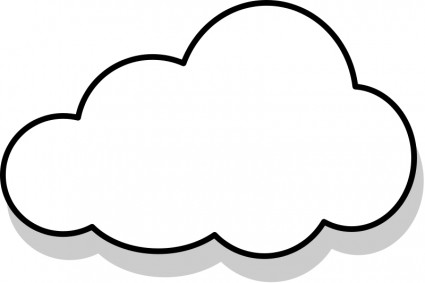    σσι      θα                               θί      κα                         νας         θέ                            α        τρο   λα          νός                     με         σα                                   κα                                         θέ_______________       _______________             ________________              _______________Διαβάζω με προσοχή τις παρακάτω λέξεις. Σε όποια συλλαβή δυσκολεύομαι λέω αργά και δυνατά τα γράμματά της. Δεν ξεχνώ να βάλω τόνους!!!               Ακούω και γράφω όσες μπορώ στο Κόκκινο Τετράδιο.Γράφω το όνομα κάθε εικόνας: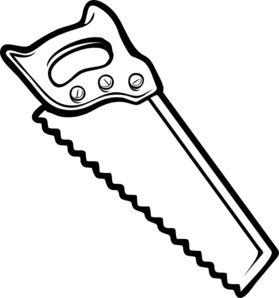 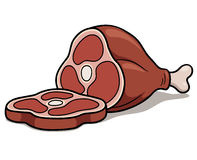 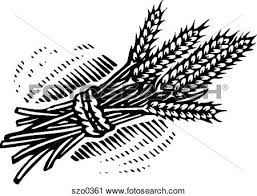 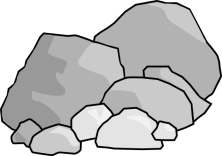 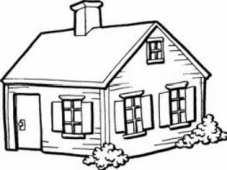 ______________    ___________     _____________     ______________      ______________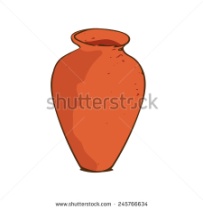 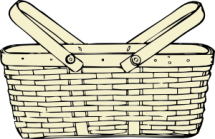 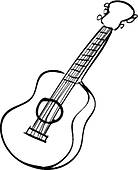 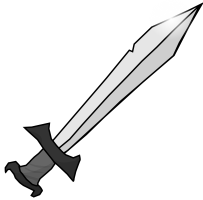 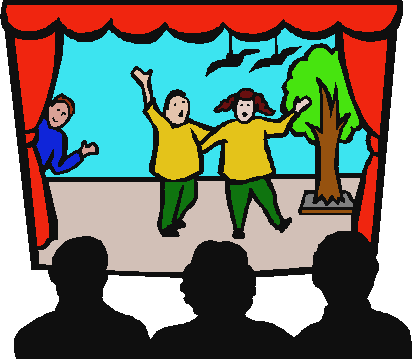 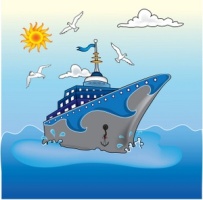   ________ _________  _________  ___________________ _________    πρασινος   πραματα   Απριλιος   επρεπε      σπιτι     σπορακι     σπαθι     σπαταλος    κρεας    ακρες    κριθαρι    κρατος    τρενο    κοτρονα    Πετρος    τρελος